Настоящая инструкция по охране труда (технике безопасности) для обучающихся о правилах пользования мобильным телефоном во время учебного процесса разработана с учетом условий в МБУ ДО ЦТТДиЮ «Технопарк» городского округа город Нефтекамск Республики Башкортостан (далее – Технопарк).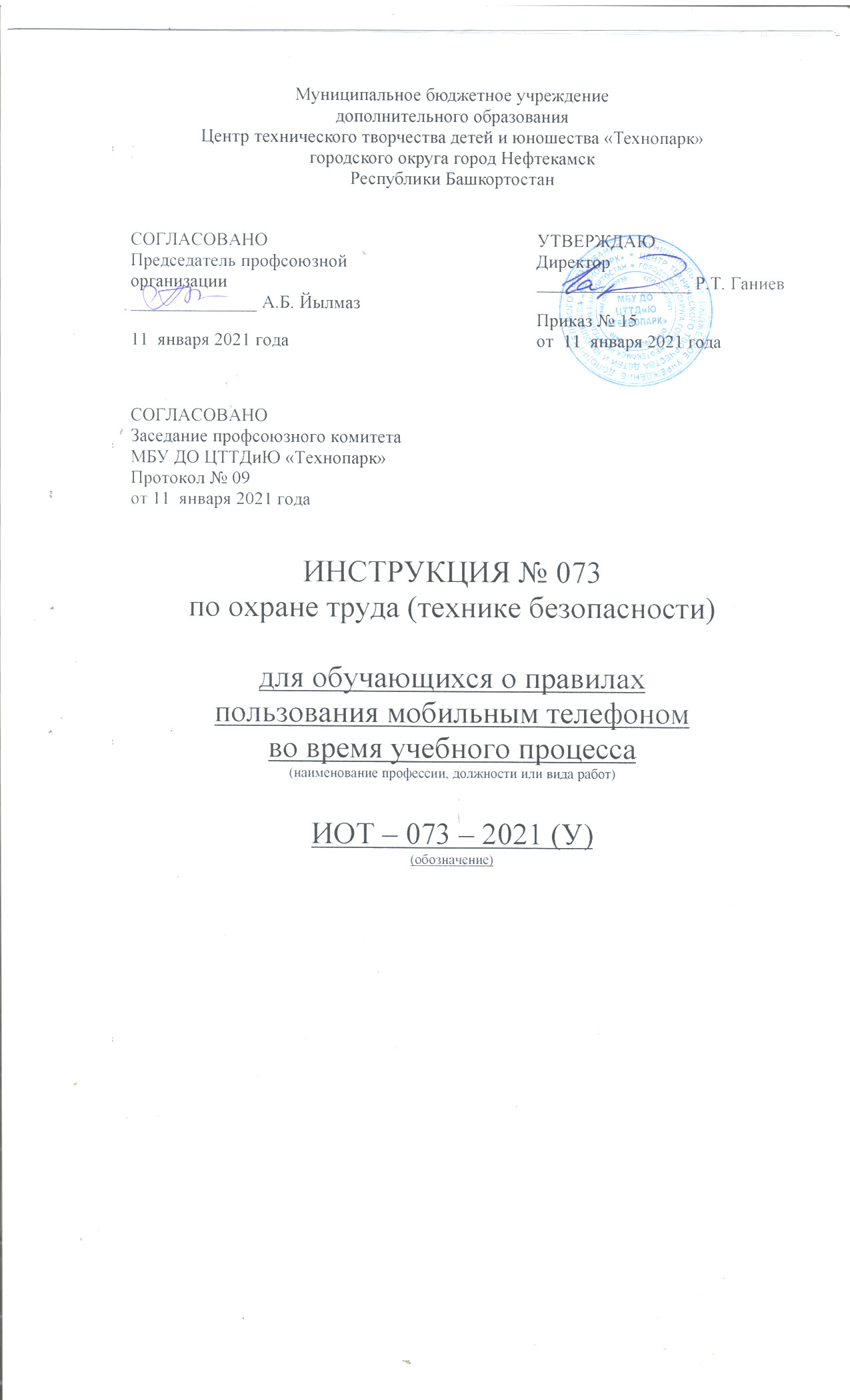 1. Общие положения1.1 Настоящие Правила устанавливаются для обучающихся и работников Технопарка и имеют своей целью способствовать улучшению организации режима работы в Технопарке, защите гражданских прав всех субъектов образовательного процесса: обучающихся, родителей, педагогов.1.2 Соблюдение Правил содействует повышению качества и эффективности получаемых образовательных услуг, гарантирует психологически комфортные условия учебного процесса.2. Условия применения сотовых телефонов в Технопарке.2.1 Любой Пользователь обязан знать и соблюдать следующие условия и правила пользования сотовыми телефонами в Технопарке:1. В здании Технопарка обязательно ставить телефон в режим вибровызова.2. Во время уроков и учебных занятий телефон необходимо выключать и убирать.3. Помнить, что ответственность за сохранность телефона лежит только на его владельце (родителях, законных представителях владельца).3. Пользователи имеют право:3.1 Вне уроков применять мобильный телефон в здании Технопарка как современное средство коммуникации:- осуществлять звонки; посылать смс-сообщения;- играть; обмениваться информацией;- делать фото и видео съемку;- слушать радио и музыку через наушники.4. Пользователям запрещается:4.1 Использовать телефон на занятии в любом режиме (в том числе как калькулятор, записную книжку).4.2. Использовать полифонию во все время пребывания в Технопарке.4.3. Прослушивать радио и музыку без наушников.5. Ответственность за нарушение Правил.5.1 За нарушение настоящих Правил предусматривается следующая ответственность:ОТВЕТСТВЕННОСТЬ за пропажу, порчу телефонов Технопарк НЕ НЕСЁТ.За однократное нарушение, оформленное докладной на имя директора, с написанием объяснительной.При повторных фактах нарушения - несоблюдении требований администрации Технопарка, сотовый телефон может изымать, ставить в известность родителей, возвращать родителям после разъяснительной воспитательной беседы с обучающимися.Инструкцию составил:Педагог-организатор                                                                                          Н.Я. Нагимов